Varianta 1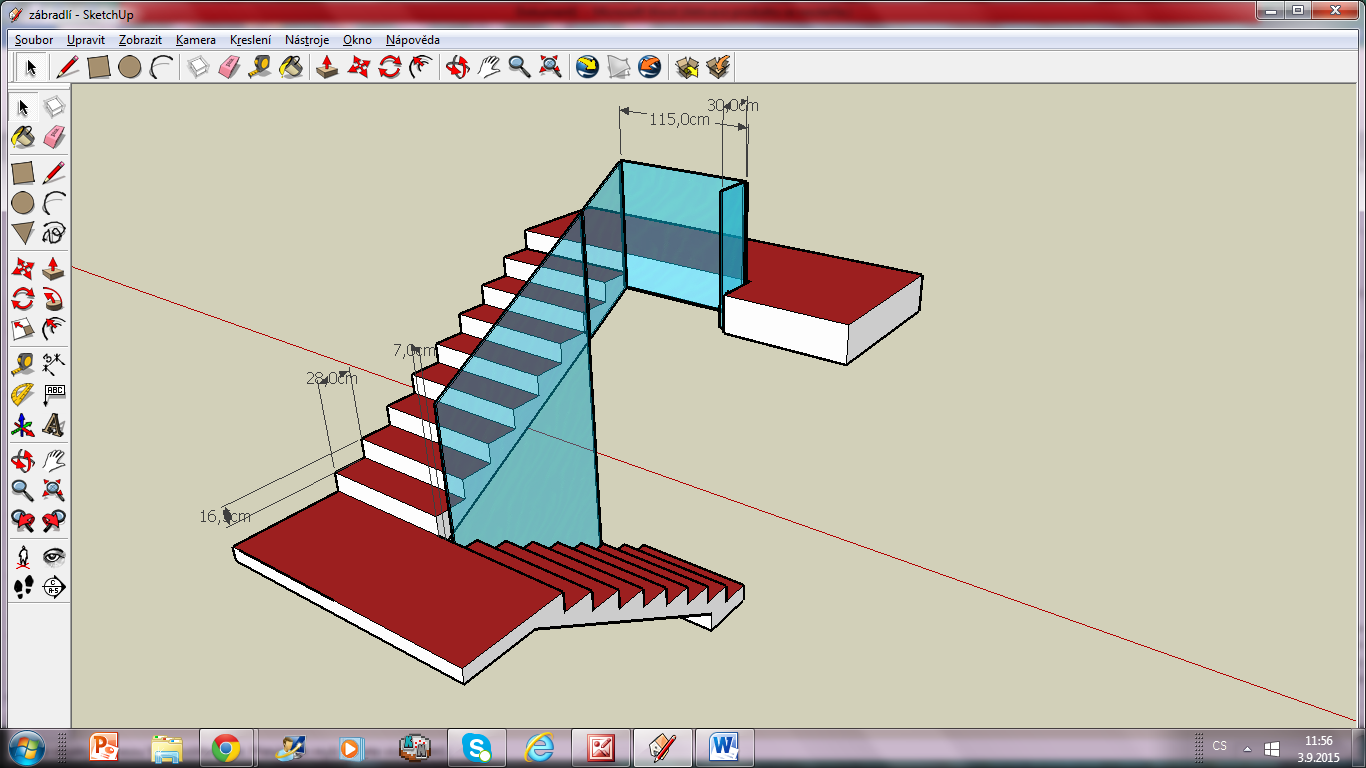 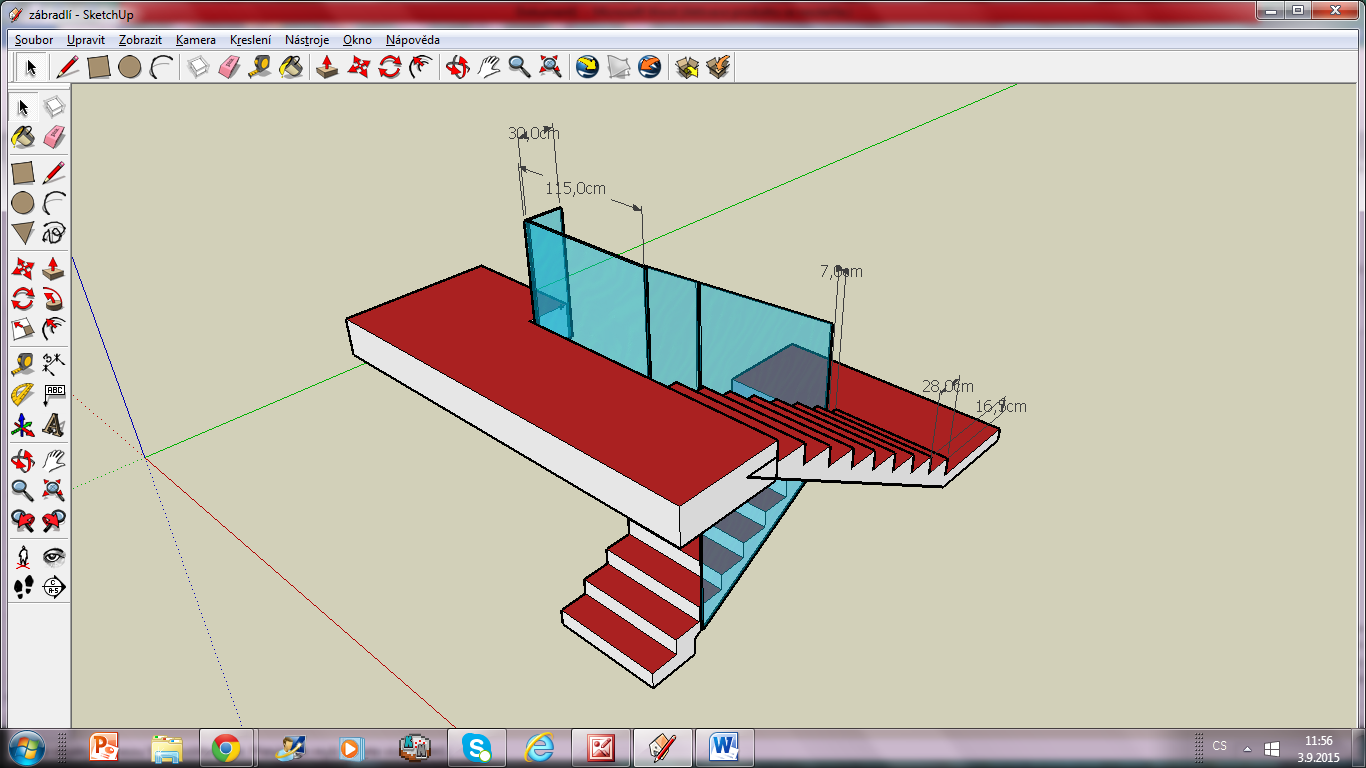 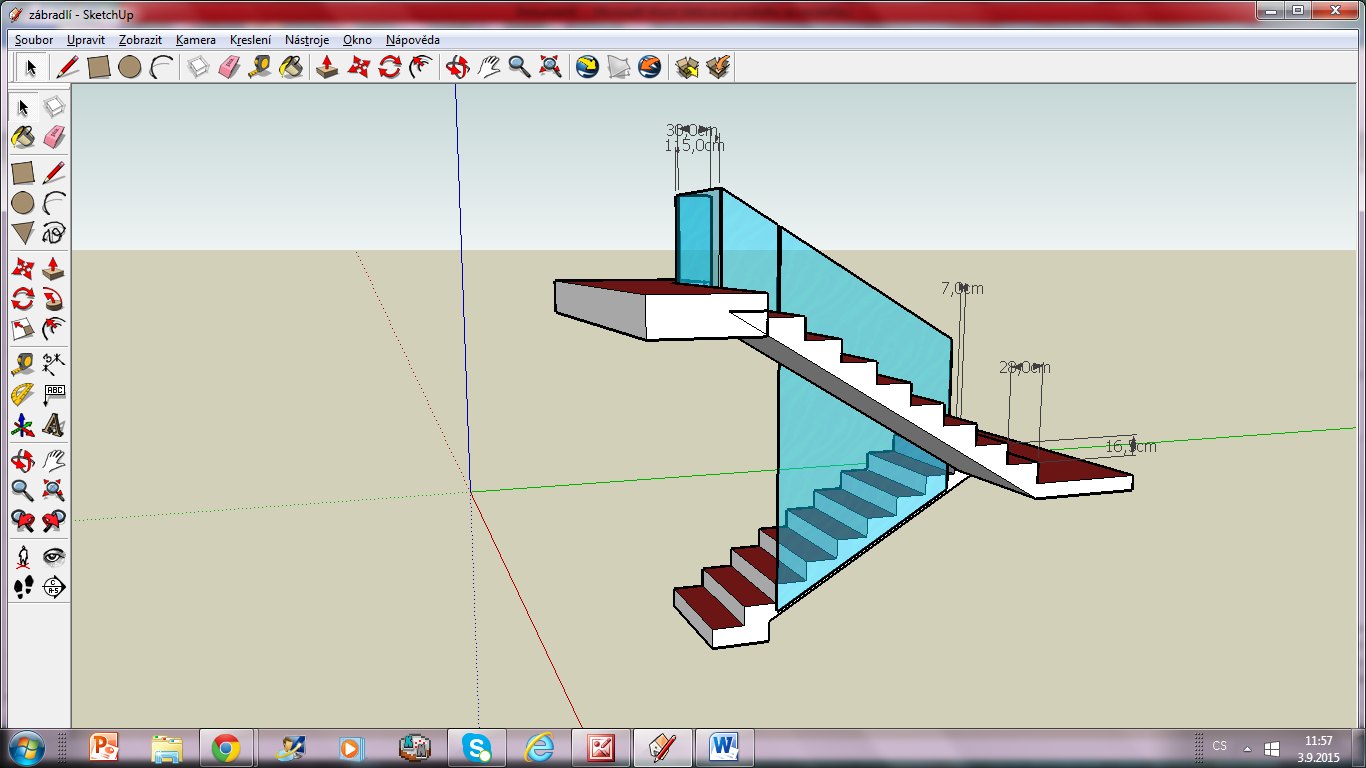 Varianta 2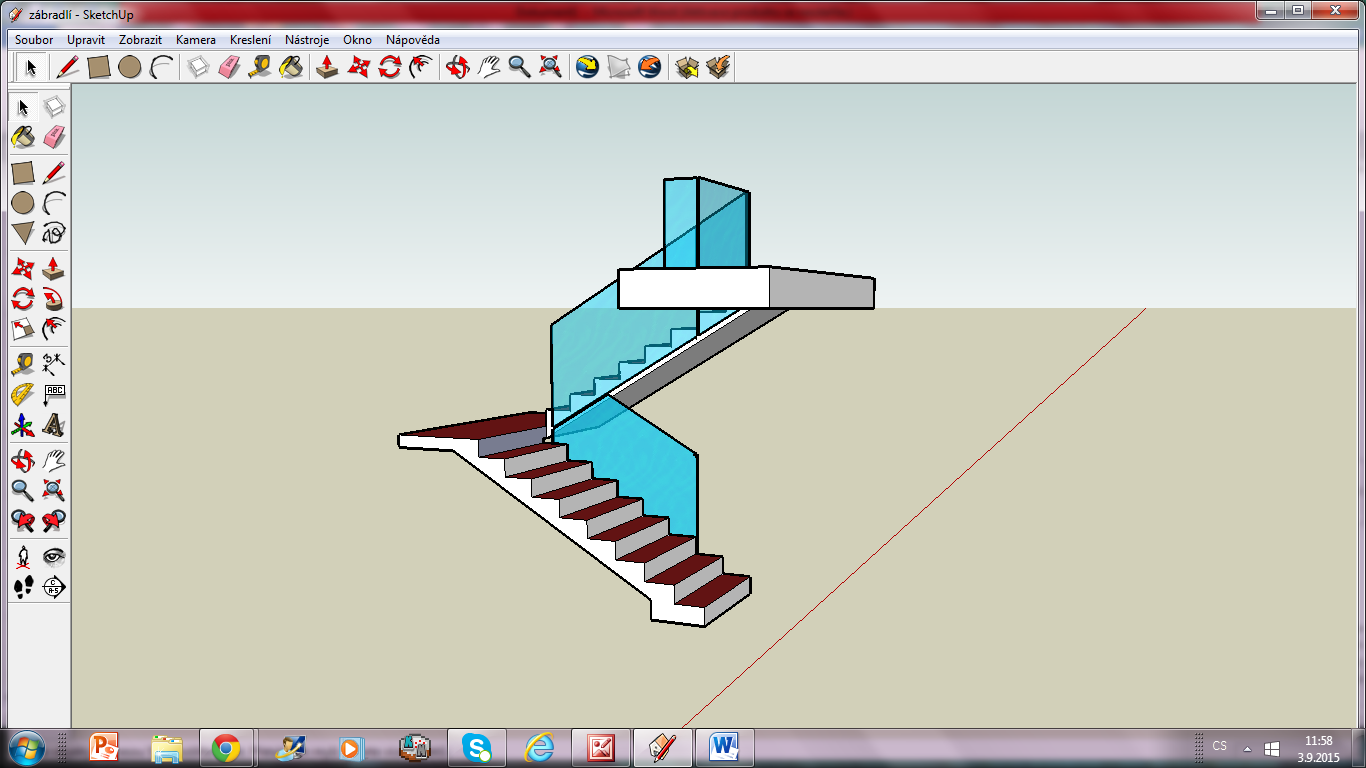 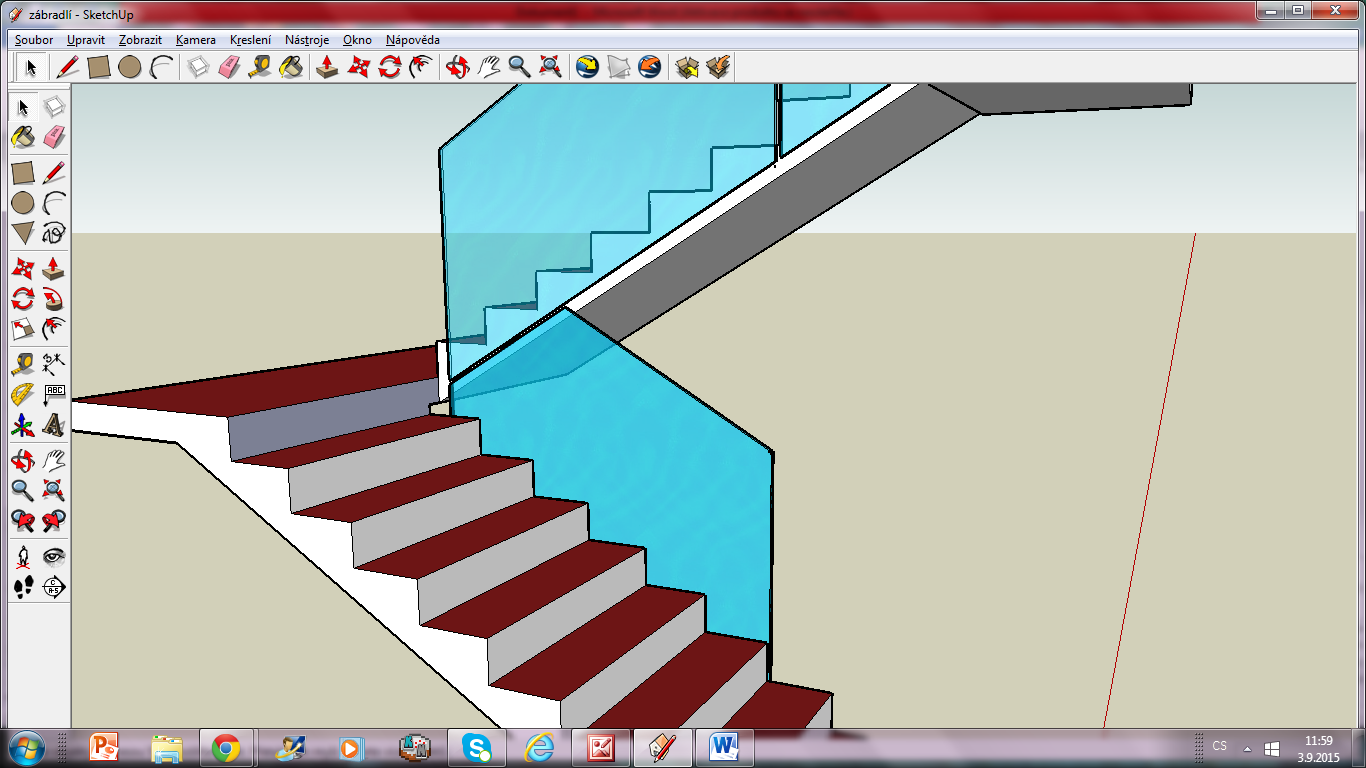 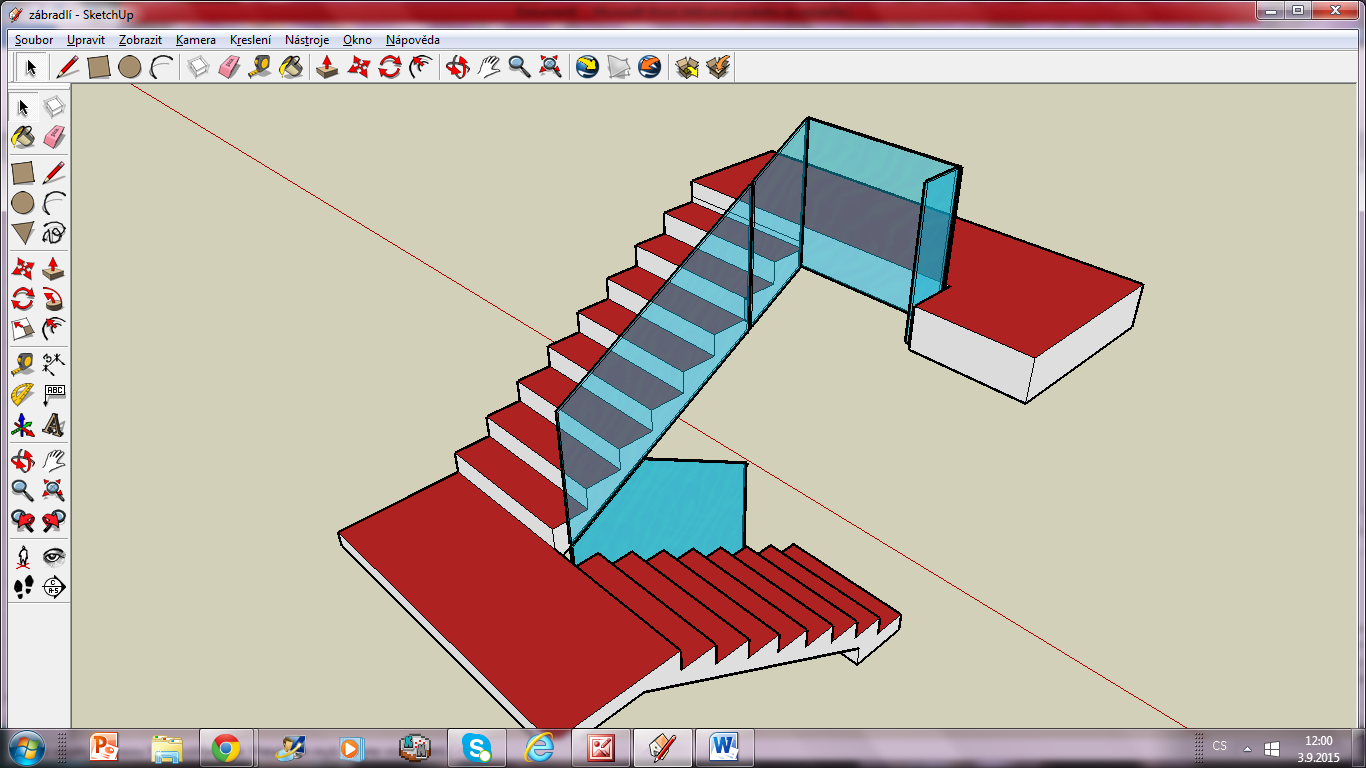 